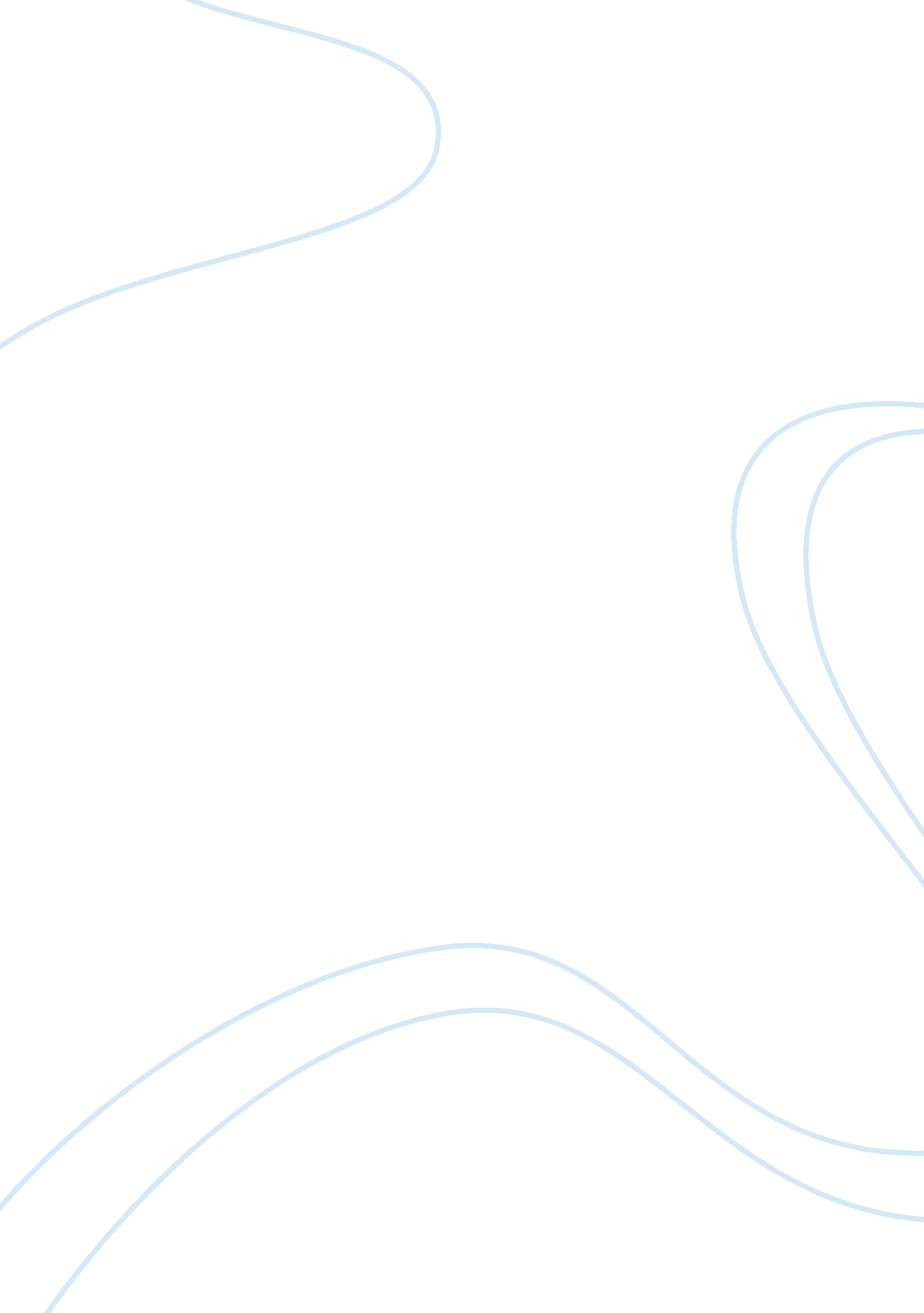 Flag and the autonomy of the state. theHistory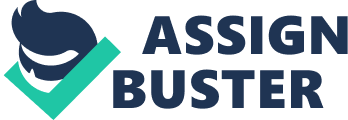 Flag of Chile. The national flag of Chile consists of a white stripe on the upper sideand a red stripe on the lower side. A blue square with a white five-pointed star at the center lies on the far leftof the white stripe. It is locally known as the La Estrella Solitaria which translates to the Lone Star. The white color represents the Andes while the red symbolizes the blood spilledduring the struggle for independence. The blue color represents the Pacific andthe sky while the star represents honor and the autonomy of the state. Thecolors of the flag were derived from the flag used by the Mapuche during theArauco War. It was officially adopted on the 18th October 1817. On 9th Julyevery year, Chile marks  “ Flag day” tocommemorate seventy-seven soldiers who were killed during the Battle of LaConcepción in 1882. History of the flag. On 26 May 1817, Chile won the Battle of Chacabuco and adopted the Flagof the Transition. It was the first recognized national flag of Chile. The flagwas a triband with blue, white, and red stripes and it was designed by Juan Gregoriode Las Heras. Although the flag was well received by the Chileans, it could notbe used in official matters because it resembled the flag of the Netherlandsand France. It was receded five months later. The current flag of Chile wasdesigned by Antonio Arcos althoughhistorians claim that it was developed by Gregorio de Andía yVarela. José Ignacio Zenteno who was the then Ministerof War advocated its use as the national flag. The original version of the flaghad a slightly tilted star with an eight-pointed star at the center, and NationalCoat of Arms. The use of the star can be traced back to the Mapuche. The flagproved to be challenging to construct and consequentially the asterisk, and thecoat of arms was removed. The star was also set to stand upright. A popularlegend in Chile states that the flag won the contest for the world’s mostbeautiful flag in the world although no historical record of the record exists. Hoisting the Flag. The law stipulates that the flag must be hoisted on the tip of a whitepole. If raised with their flags, they must be of equal size or shorter. Itmust be raised on the left side if the number of flags to be raised is even andat the center in case of an odd number. Since 2011 the public is allowed to usethe flag without the consent of the authority. All Chilean public and privateresidences are required to display the flag on 21 May, 18 September, and 19September, the days in which the country marks the Navy, National, and Army dayrespectively. Failure to display or incorrect display of the flag might lead toa fine by the state.  Similar flagsThe national flag ofChile resembles the flag of Texas, but the blue square on the canton of theflag is elongated to form a vertical strip on the hoist side. Texas adopted itsflag on 25 January 1839, 22 years after Chile. Without theblue square on the canton, it becomes the flag of Poland. 